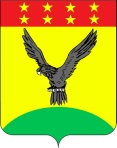 РАСПОРЯЖЕНИЕАДМИНИСТРАЦИИ БРАТСКОГО СЕЛЬСКОГО ПОСЕЛЕНИЯТИХОРЕЦКОГО РАЙОНАот 25.12.2017                                                                                                   №  50-р поселок БратскийО внесении изменений в распоряжение администрации Братского сельского поселения от 19 марта 2009 года № 9-р «О создании Совета по противодействию коррупции в сферах деятельности органов местного самоуправления в Братском сельском поселении Тихорецкого района» В соответствии с Федеральным законом от 25 декабря 2008 года              273-ФЗ «О противодействии коррупции», Указом Президента Российской Федерации от 13 марта 2012 года № 297 «О Национальном                                 плане противодействия коррупции на 2012 -2013 годы и внесению                      изменений в некоторые акты Президента Российской Федерации по вопросам противодействия коррупции», в связи с изменением состава                                     Совета по противодействию коррупции в администрации Братского                   сельского поселения внести изменения в распоряжение администрации             Братского сельского поселения от 19 марта 2009 года № 9-р «О создании Совета по противодействию коррупции в сферах деятельности органов местного самоуправления в Братском сельском поселении Тихорецкого района»:1.Приложение № 1 изложить согласно приложению к настоящему распоряжению. 2.Признать утратившими силу распоряжение администрации Братского сельского поселения Тихорецкого района от 23 марта 2015 года № 9-р «О внесении изменений в распоряжение администрации Братского сельского поселения от 19 марта 2009 года № 9-р «О создании Совета по противодействию коррупции в сферах деятельности органов местного самоуправления в Братском сельском поселении Тихорецкого района».3. Контроль за выполнением настоящего распоряжения оставляю за собой.4.Распоряжение вступает в силу со дня его подписания.Глава Братского сельского поселенияТихорецкого района                                                                                   А.Ю.ПискуновПРИЛОЖЕНИЕ к распоряжению администрацииБратского сельского поселенияТихорецкого районаот 25.12.2017 г. № 50-р «ПРИЛОЖЕНИЕ №1к распоряжению администрацииБратского сельского поселенияТихорецкого районаот 19.03.2009 г. № 9-рСОСТАВСовета по противодействию коррупции в сферах деятельности органов местного самоуправления в Братском сельском поселении Тихорецкого районаГлава Братского сельского поселенияТихорецкого района                                                                            А.Ю.ПискуновПискунов Андрей Юрьевич-глава Братского сельского поселения Тихорецкого района, председатель Совета;МалаховаДиана Вячеславовна -председатель первичной профсоюзной организации администрации Братского сельского поселения Тихорецкого района, главный специалист администрации Братского сельского поселения Тихорецкого района, заместитель председателя Совета;ЛеснаяОксана ГригорьевнаЧлены Совета:--специалист I категории администрации Братского сельского поселения Тихорецкого района, секретарь Совета.Карпина Ольга Гариевна-депутат Совета Братского сельского поселения Тихорецкого района (по согласованию);Бережная Галина Тулановна-депутат Совета Братского сельского поселения Тихорецкого района (по согласованию);»